Görev çubuğundaki kablosuz ağ bağlantısı simgesine tıklayınız.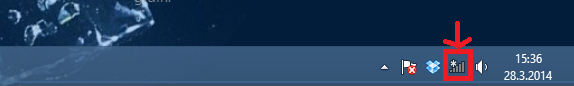 Bağlanmak istediğiniz ağı (öğrenciler için KLU_OGRENCI, personel için KLU_PERSONEL) seçiniz.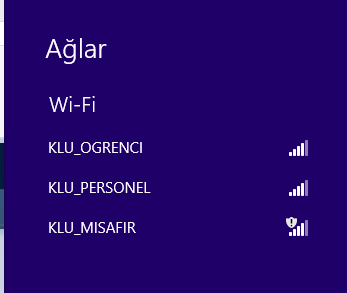 "Bağlan" düğmesine basınız.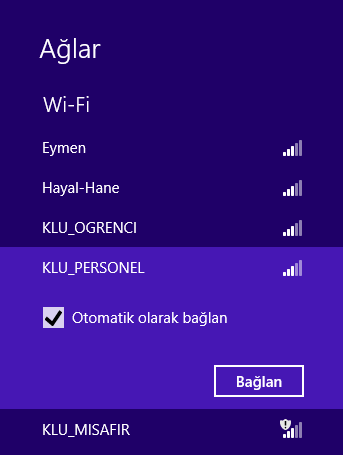 E-posta kullanıcı adınızı (personel için mail adresi kullaniciadi@klu.edu.tr şeklinde, öğrenciler için ise ogrencino@ogrenci.kirklareli.edu.tr şeklinde olacaktır) ve şifrenizi yazınız.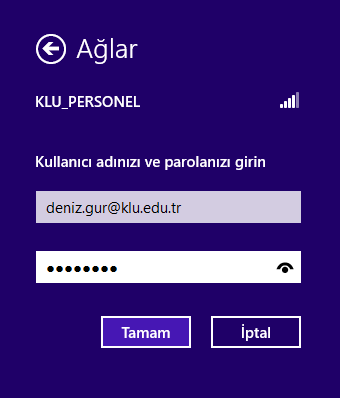 Aşağıdaki resimdeki uyarıyı alırsanız "Bağlan"a basınız.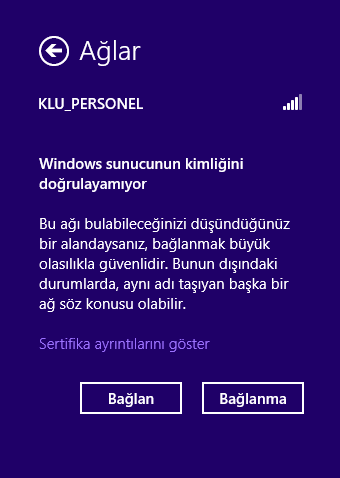 Bir dakika içerisinde bağlanmak istediğiniz ağın yanında aşağıdaki gibi Bağlandı ibaresini göreceksiniz ve bağlantınız tamamlanmış olacaktır. 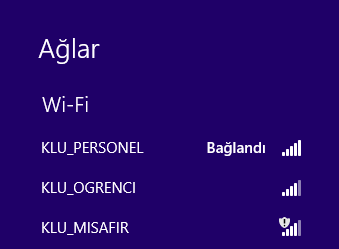 